Segnalazione Certificata di Inizio Attività per l’esercizio dell’attività di autorimessa (Sez. I, Tabella A, d.lgs. 222/2016) SCIA UNICA (SCIA + altre segnalazioni, comunicazioni e notifiche): Il/la sottoscritto/a presenta le segnalazioni e/o comunicazioni indicate nel quadro riepilogativo allegato. SCIA CONDIZIONATA (SCIA unica + richiesta di autorizzazione):Il/la sottoscritto/a presenta richiesta di acquisizione, da parte dell’Amministrazione, delle autorizzazioni indicate nel quadro riepilogativo allegato.Il/la sottoscritto/a è consapevole di non poter iniziare l’attività fino al rilascio dei relativi atti di assenso, che verrà comunicato dallo Sportello Unico.Attenzione: qualora dai controlli successivi il contenuto delle dichiarazioni risulti non corrispondente al vero, oltre alle sanzioni penali, è prevista la decadenza dai benefici ottenuti sulla base delle dichiarazioni stesse (art. 75 del DPR 445 del 2000).Data____________________              Firma____________________________________________________INFORMATIVA SULLA PRIVACY (ART. 13 del d.lgs. n. 196/2003)Il D.Lgs. n. 196 del 30 giugno 2003 (“Codice in materia di protezione dei dati personali”) tutela le persone e gli altri soggetti rispetto al trattamento dei dati personali. Pertanto, come previsto dall’art. 13 del Codice, si forniscono le seguenti informazioni:Finalità del trattamento. I dati personali saranno utilizzati dagli uffici nell’ambito del procedimento per il quale la dichiarazione viene resa.Modalità del trattamento. I dati saranno trattati dagli incaricati sia con strumenti cartacei sia con strumenti informatici a disposizione degli uffici. Ambito di comunicazione. I dati potranno essere comunicati a terzi nei casi previsti della Legge 7 agosto 1990, n. 241 (“Nuove norme in materia di procedimento amministrativo e di diritto di accesso ai documenti amministrativi”) ove applicabile, e in caso di controlli sulla veridicità delle dichiarazioni (art. 71 del D.P.R. 28 dicembre 2000 n. 445 (“Testo unico delle disposizioni legislative e regolamentari in materia di documentazione amministrativa”).Diritti. L’interessato può in ogni momento esercitare i diritti di accesso, di rettifica, di aggiornamento e di integrazione dei dati come previsto dall’art. 7 del d.lgs. n. 196/2003. Per esercitare tali diritti tutte le richieste devono essere rivolte al SUAP.Titolare del trattamento: SUAP di _____________________Il/la sottoscritto/a dichiara di aver letto l’informativa sul trattamento dei dati personali.Data____________________              Firma____________________________________________________Quadro riepilogativo della documentazione allegataSCIA UNICA  SCIA CONDIZIONATAALLEGATO ADICHIARAZIONE SUL POSSESSO DEI REQUISITI DA PARTE DEGLI ALTRI SOCICognome ____________________ Nome __________________________________ C.F. |__|__|__|__|__|__|__|__|__|__|__|__|__|__|__|__| Data di nascita|__|__|/|__|__|/|__|__|__|__| Cittadinanza _______________________ Sesso: M |__| F |__| Luogo di nascita: Stato ___________________ Provincia _________ Comune ________________ Residenza: Provincia ____________ Comune __________________________________________ Via, Piazza, ecc._____________________________________ N. _____ C.A.P. _______________ Il sottoscritto/a, in qualità diSOCIO/A della |__| Società _____________________________________________________________________Consapevole delle sanzioni penali previste dalla legge per le false dichiarazioni e attestazioni (art. 75 e 76 del DPR n. 445 del 2000 e art. 19, comma 6 della legge n. 241 del 1990), sotto la propria responsabilità,dichiaradi non trovarsi nelle condizioni previste dalla legge (art.11 del TULPS Regio Decreto 18/06/1931, n.773)che non sussistono nei propri confronti le cause di divieto, di decadenza o di sospensione previste dalla legge (art. 67 del D.Lgs. 06/09/2011, n. 159, “Effetti delle misure di prevenzione previste dal Codice delle leggi antimafia e delle misure di prevenzione, nonché nuove disposizioni in materia di documentazione antimafia”).Attenzione: qualora dai controlli successivi il contenuto delle dichiarazioni risulti non corrispondente al vero, oltre alle sanzioni penali, è prevista la decadenza dai benefici ottenuti sulla base delle dichiarazioni stesse (art. 75 del DPR 445 del 2000). Data____________________              Firma_________________________________________________INFORMATIVA SULLA PRIVACY (ART. 13 del d.lgs. n. 196/2003)Il D.Lgs. n. 196 del 30 giugno 2003 (“Codice in materia di protezione dei dati personali”) tutela le persone e gli altri soggetti rispetto al trattamento dei dati personali. Pertanto, come previsto dall’art. 13 del Codice, si forniscono le seguenti informazioni:Finalità del trattamento. I dati personali saranno utilizzati dagli uffici nell’ambito del procedimento per il quale la dichiarazione viene resa.Modalità del trattamento. I dati saranno trattati dagli incaricati sia con strumenti cartacei sia con strumenti informatici a disposizione degli uffici. Ambito di comunicazione. I dati potranno essere comunicati a terzi nei casi previsti della Legge 7 agosto 1990, n. 241 (“Nuove norme in materia di procedimento amministrativo e di diritto di accesso ai documenti amministrativi”) ove applicabile, e in caso di controlli sulla veridicità delle dichiarazioni (art. 71 del D.P.R. 28 dicembre 2000 n. 445 (“Testo unico delle disposizioni legislative e regolamentari in materia di documentazione amministrativa”).Diritti. L’interessato può in ogni momento esercitare i diritti di accesso, di rettifica, di aggiornamento e di integrazione dei dati come previsto dall’art. 7 del d.lgs. n. 196/2003. Per esercitare tali diritti tutte le richieste devono essere rivolte al SUAP.Titolare del trattamento: SUAP di _____________________Il/la sottoscritto/a dichiara di aver letto l’informativa sul trattamento dei dati personali.Data____________________              Firma____________________________________________________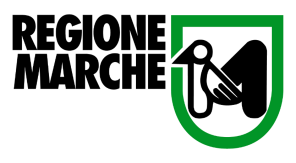 Al SUAP del Comune di_____________________________Compilato a cura del SUAP:Pratica________________________Al SUAP del Comune di_____________________________del________________________Protocollo________________________SCIA UNICA: SCIA Apertura + altre segnalazioniSCIA CONDIZIONATA: SCIA Apertura + altre istanze per acquisire atti d’assensoSCIA UNICA: SCIA Apertura + altre segnalazioniSCIA CONDIZIONATA: SCIA Apertura + altre istanze per acquisire atti d’assensoIndirizzo  ___________________________________________PEC / Posta elettronica ___________________________________________Indirizzo  ___________________________________________PEC / Posta elettronica ___________________________________________SCIA UNICA: SCIA Apertura + altre segnalazioniSCIA CONDIZIONATA: SCIA Apertura + altre istanze per acquisire atti d’assensoSCIA UNICA: SCIA Apertura + altre segnalazioniSCIA CONDIZIONATA: SCIA Apertura + altre istanze per acquisire atti d’assensoINDIRIZZO DELL’ATTIVITA’Compilare se diverso da quello della ditta/società/impresaVia/piazza   ____________________________________________________________________ n. _______________Comune ________________________________________________________    prov. |__|__|  C.A.P. |__|__|__|__|__| Stato ________________________   Telefono fisso / cell. ______________________ fax.    ______________________DATI CATASTALI (*)Foglio n. ________________   map. ________________   (se presenti) sub. ________________  sez. ________________  Catasto:      fabbricati APERTURA– Dati sull’attività:Il/la sottoscritto/a SEGNALA l’avvio dell’attività di:                                             autorimessa  senza lavaggio auto                                             autorimessa con  lavaggio auto e scarico acquealtro (*) _______________________________________________________________ Superficie complessiva coperta                            mq |__|__|__|__|	DICHIARAZIONI SUL POSSESSO DEI REQUISITIIl/la sottoscritto/a, consapevole delle sanzioni penali previste dalla legge per le false dichiarazioni e attestazioni (articoli 75 e 76 del DPR n. 445 del 2000, art.19, comma 6 della legge n. 241 del 1990 e Codice penale ) sotto la propria responsabilitàdichiara:di non trovarsi nelle condizioni previste dalla legge (art. 11, del TULPS, Regio Decreto 18/06/1931, n. 773); che non sussistono nei propri confronti le cause di divieto, di decadenza o di sospensione previste dalla legge (art. 67 del D.Lgs. 06/09/2011, n. 159, “Effetti delle misure di prevenzione previste dal Codice delle leggi antimafia e delle misure di prevenzione, nonché nuove disposizioni in materia di documentazione antimafia”).ALTRE DICHIARAZIONIIl/la sottoscritto/a dichiara:che la superficie complessiva coperta è:non superiore a 300 m2oltre 300 m2 e fino a 1.000 m2oltre 1.000 m2 e fino a 3.000 m2superiore a 3.000 m2Il/la sottoscritto/a dichiara, in relazione ai locali di attività, di aver rispettato:i regolamenti locali di polizia urbana e i regolamenti di igiene e sanità, i regolamenti edilizi e le norme urbanistiche, nonché quelle relative alle destinazioni d’usole norme sulla sicurezza sui luoghi di lavoro previste dal D.lgs. n. 81 del 2008altro (*) ____________________________(Ulteriori dichiarazioni espressamente previste dalla normativa regionale)Il/la sottoscritto/a dichiara, inoltre:di impegnarsi a rispettare le norme sugli obblighi di annotazione su apposita ricevuta, valida anche ai fini tributari, delle date di ingresso e di uscita, marca, modello, colore e targa di ciascun veicolo  (Dall’annotazione dei dati sono esonerati tutti i veicoli ricoverati occasionalmente nel limite massimo di due giorni e i veicoli ricoverati con contratto di custodia)di impegnarsi a comunicare ogni variazione relativa a stati, fatti, condizioni e titolarità rispetto a quanto dichiarato (*)ALTRE DOCUMENTAZIONI, SEGNALAZIONI O COMUNICAZIONI PRESENTATE IN ALLEGATO ALLA SCIAALTRE DOCUMENTAZIONI, SEGNALAZIONI O COMUNICAZIONI PRESENTATE IN ALLEGATO ALLA SCIAALTRE DOCUMENTAZIONI, SEGNALAZIONI O COMUNICAZIONI PRESENTATE IN ALLEGATO ALLA SCIAAllegatoDenominazioneCasi in cui è previstoProcura/delegaNel caso di procura/delega a presentare la segnalazioneCopia del documento di identità del/i titolare/iNel caso in cui la segnalazione non sia sottoscritta in forma digitale e in assenza di procuraDichiarazioni sul possesso dei requisiti da parte degli altri soci (Allegato A) + copia del documento di identitàSempre, in presenza di soggetti (es. soci) diversi dal dichiaranteSCIA per insegna di esercizioIn caso di attività che preveda insegna esterna (dove è prevista la SCIA)SCIA prevenzione incendiNel caso di autorimesse con superficie complessiva coperta superiore a 300 m2 Comunicazione di impatto acusticoNei casi in cui la comunicazione di impatto acustico non confluisce nell’AUAAllegatoDenominazioneCasi in cui è previstoDocumentazione per la richiesta dell’autorizzazione per insegna di esercizioNel caso di attività che preveda insegna esterna (dove è prevista la domanda di autorizzazione)Documentazione per la richiesta di AUA Nel caso di autorimessa con lavaggio auto e scarico acqueDocumentazione per la richiesta di autorizzazione in deroga (*)Nel caso di attività ubicata in locali sotterranei o semisotterranei che non dia luogo a emissioni di agenti nociviALTRI ALLEGATI (attestazioni relative al versamento di oneri, diritti, etc. e dell’imposta di bollo)ALTRI ALLEGATI (attestazioni relative al versamento di oneri, diritti, etc. e dell’imposta di bollo)ALTRI ALLEGATI (attestazioni relative al versamento di oneri, diritti, etc. e dell’imposta di bollo)AllegatoDenominazioneCasi in cui è previstoAttestazione del versamento di oneri, di diritti, ecc.(*)Nella misura e con le modalità indicate sul sito dell’amministrazione- Attestazione del versamento dell’imposta di bollo: estremi del codice identificativo della marca da bollo, che deve essere annullata e conservata dall’interessato;ovvero  - Assolvimento dell’imposta di bollo con le altre modalità previste, anche in modalità virtuale o tramite @bolloObbligatoria in caso di presentazione di un’istanza contestuale alla SCIA (SCIA condizionata)